Publicado en Barcelona el 18/11/2022 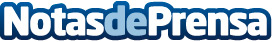 Schneider Electric presenta su nuevo catálogo general, por primera vez en formato 100% digital interactivoEl nuevo catálogo general 2022-2023 de Schneider Electric se presenta por primera vez en un nuevo formato 100% digital e interactivo, con contenidos adicionales y herramientas especializadas para facilitar la digitalización de sus partners. Además de las novedades de la compañía, el catálogo 2022-2023 de Schneider Electric integra toda su oferta de soluciones y productos para el sector residencial, terciario, Infraestructura IT y redes eléctricasDatos de contacto:Noelia Iglesias935228610Nota de prensa publicada en: https://www.notasdeprensa.es/schneider-electric-presenta-su-nuevo-catalogo Categorias: E-Commerce Recursos humanos Otras Industrias Digital http://www.notasdeprensa.es